Employment Application- Reserve Police Officer (Evenings/Weekends)Instructions: Interested persons should complete the below application and submit to cityofleeton@gmail.com or mail to City of Leeton, P.O. Box 87, Leeton, MO 64761. Questions about the position should be directed to City Hall 660-653-4622 or City Clerk at cityofleeton@gmail.com. Applicant InformationEducationSkillsDo you have experience with: Email 			Microsoft Office Suite: 	Word			Excel			Publisher	Website design 		QuickBooks		Other Accounting softwareOther software: _____________Words per minute typing: _____ (free WPM test at www.typingtest.com) ReferencesPlease list three professional references.Previous EmploymentMilitary ServiceDisclaimer and SignatureI certify that my answers are true and complete to the best of my knowledge. If this application leads to employment, I understand that false or misleading information in my application or interview may result in my release.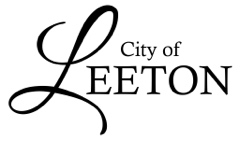 City of Leeton, MissouriFull Name:Date:LastFirstM.I.Address:Street AddressApartment/Unit #CityStateZIP CodePhone:EmailAre you a citizen of the United States?YESNOIf no, are you authorized to work in the U.S.?YESNOHave you ever been convicted of a felony?YESNOIf yes, explain:High School:Address:From:To:Did you graduate?YESNODiploma:College:Address:From:To:Did you graduate?YESNODegree:Other:Address:From:To:Did you graduate?YESNODegree:Full Name:Relationship:Company:Phone:Address:Full Name:Relationship:Company:Phone:Address:Full Name:Relationship:Company:Phone:Address:Company:Phone:Address:Supervisor:Job Title:Starting Salary:$Ending Salary:$Responsibilities:From:To:Reason for Leaving:May we contact your previous supervisor for a reference?YESNOCompany:Phone:Address:Supervisor:Job Title:Starting Salary:$Ending Salary:$Responsibilities:From:To:Reason for Leaving:May we contact your previous supervisor for a reference?YESNOCompany:Phone:Address:Supervisor:Job Title:Starting Salary:$Ending Salary:$Responsibilities:From:To:Reason for Leaving:May we contact your previous supervisor for a reference?YESNOBranch:From:To:Rank at Discharge:Type of Discharge:If other than honorable, explain:Signature:Date: